CCSS Assessment Consortia Sample items Grade 8 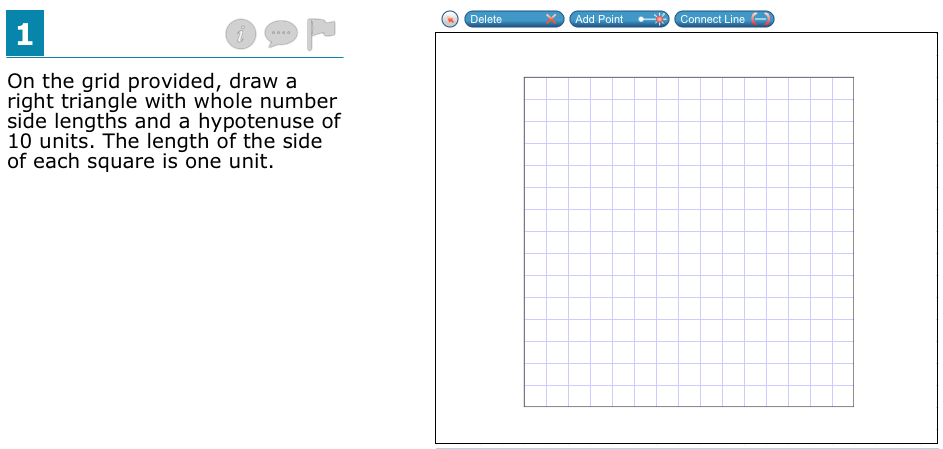 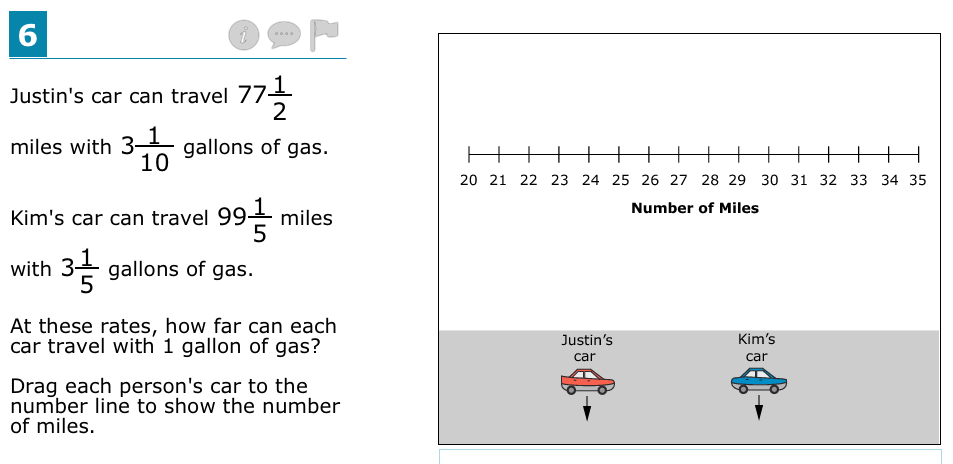 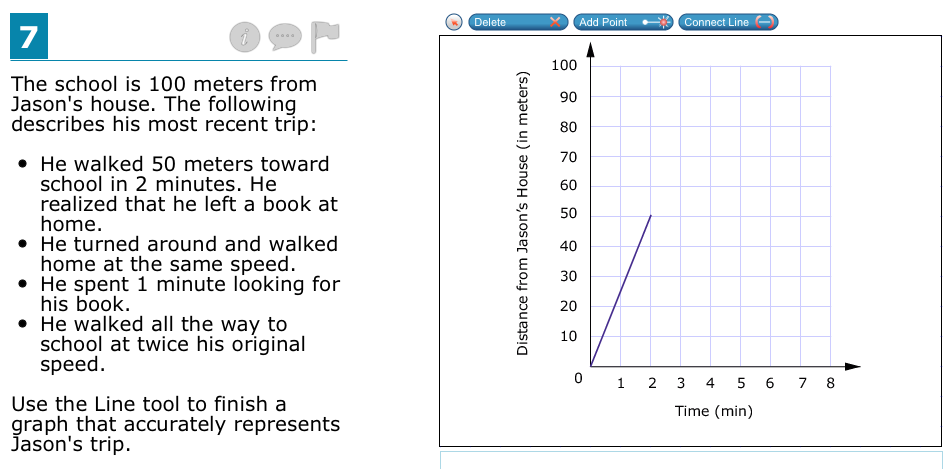 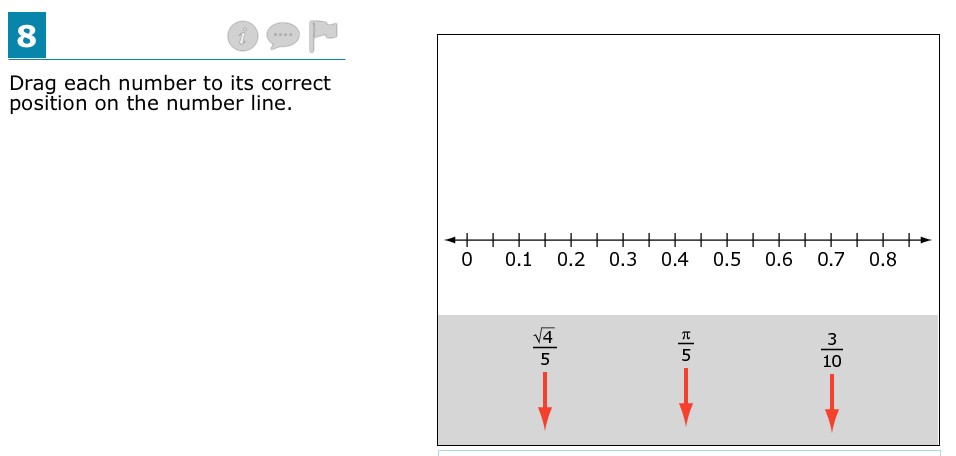 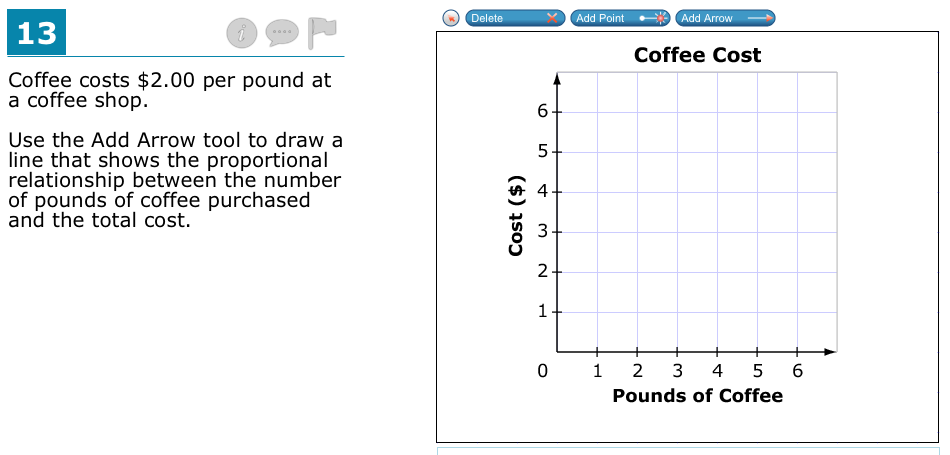 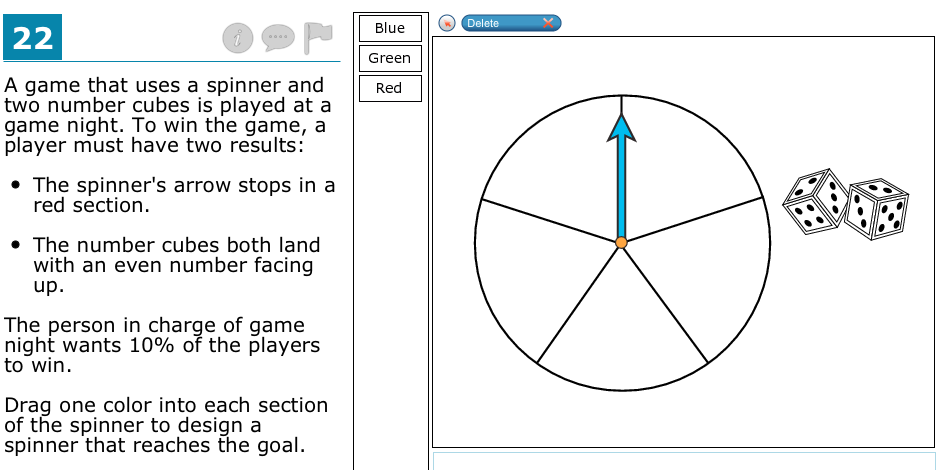 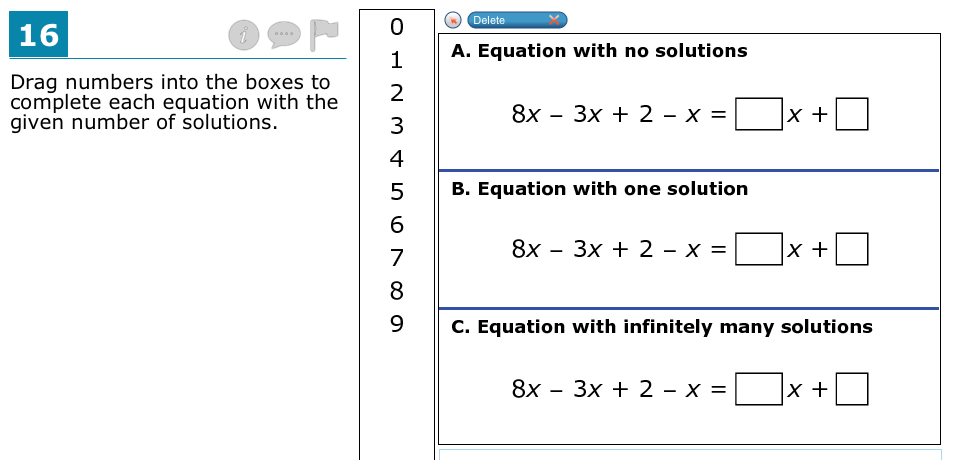 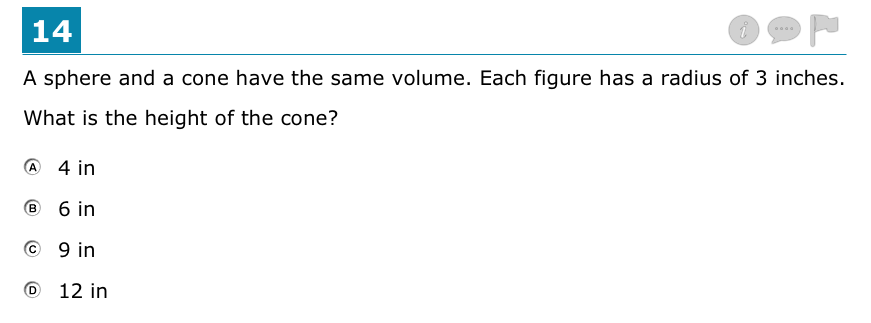 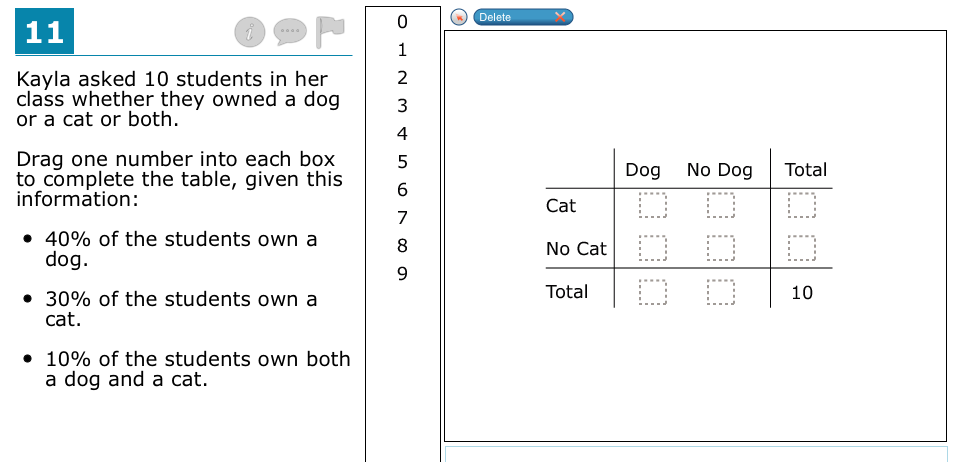 